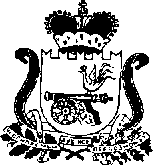 СОВЕТ ДЕПУТАТОВ РУДНЯНСКОГО ГОРОДСКОГО ПОСЕЛЕНИЯ РУДНЯНСКОГО РАЙОНА СМОЛЕНСКОЙ ОБЛАСТИРЕШЕНИЕот  25.02.2016   №  47Об утверждении Положения об учете муниципального имущества и ведении реестра муниципального имущества муниципального образования Руднянского городского поселения Руднянского района Смоленской областиНа основании Постановления Правительства РФ от 16.07.2007 N 447 "О совершенствовании учета федерального имущества", постановления Администрации Смоленской области от 27.08.2003 N 221, в соответствии с Уставом муниципального образования Руднянского городского поселения Руднянского района Смоленской области, Совет депутатов Руднянского городского поселения Руднянского района Смоленской областиРЕШИЛ:1. Утвердить Положение об учете муниципального имущества и ведении реестра муниципального имущества муниципального образования Руднянского городского поселения Руднянского района Смоленской области согласно приложению.2. Признать утратившим силу решение Совета депутатов Руднянского городского поселения Руднянского района Смоленской области от 18.05.2007  N 111 "Об утверждении положения об учете муниципального имущества и ведении реестра муниципального имущества".3. Контроль  за исполнением решения возложить на Отдел городского хозяйства Администрации муниципального образования Руднянский район  Смоленской области.4. Настоящее решение вступает в силу с момента его официального опубликования в соответствии с Уставом Руднянского городского поселения Руднянского района Смоленской области.Глава муниципального образования Руднянского городского поселения Руднянского района Смоленской области					С.Н. КостинУтверждено решениемСовета депутатов Руднянского городского поселения Руднянского района Смоленской областиот 25.02.2016 г.  N 47ПОЛОЖЕНИЕОБ УЧЕТЕ МУНИЦИПАЛЬНОГО ИМУЩЕСТВА И ВЕДЕНИИ РЕЕСТРАМУНИЦИПАЛЬНОГО ИМУЩЕСТВАI. Общие положения1. Настоящее Положение устанавливает состав подлежащего учету муниципального имущества, порядок его учета и порядок предоставления информации из реестра муниципального имущества муниципального образования Руднянского городского поселения Руднянского района Смоленской области.2. Понятия, используемые в настоящем Положении, означают следующее:"учет муниципального имущества" - получение, экспертиза и хранение документов, содержащих сведения о муниципальном имуществе, и внесение указанных сведений в реестр муниципального имущества в объеме, необходимом для осуществления полномочий по управлению и распоряжению муниципальным имуществом;"реестр муниципального имущества" - муниципальная информационная система, представляющая собой организационно упорядоченную совокупность документов и информационных технологий, реализующих процессы учета муниципального имущества и предоставления сведений о нем (далее - реестр);"правообладатель" - орган местного самоуправления власти, муниципальное учреждение, муниципальное унитарное предприятие или иное юридическое либо физическое лицо, которому муниципальное имущество принадлежит на соответствующем вещном праве или в силу закона.3. Объектом учета является расположенное на территории муниципального образования Руднянского городского поселения Руднянского района Смоленской области, а также за его пределами следующее муниципальное имущество:недвижимое (земельный участок, жилое или нежилое помещение, объекты, прочно связанные с землей, перемещение которых без несоразмерного ущерба его назначению невозможно, в том числе здание, сооружение или объект незавершенного строительства, либо иное имущество, отнесенное законом к недвижимости);движимое (акции, доля (вклад) в уставном (складочном) капитале хозяйственного общества или товарищества либо иное не относящееся к недвижимости имущество).4. Учет муниципального имущества и ведение реестра осуществляет Отдел городского хозяйства Администрации муниципального образования Руднянский район Смоленской области (далее именуемый - Отдел).5. Реестр формируется и ведется в целях:обеспечения единой системы учета и наиболее полного отражения состава муниципального имущества;обеспечения своевременного, оперативного отражения изменений в составе муниципального имущества;подтверждения принадлежности объектов муниципального имущества муниципальному образованию Руднянского городского поселения Руднянского района Смоленской области;информационно-справочного обеспечения процесса подготовки и принятия решений по вопросам, касающимся муниципального имущества.6. Собственником реестра является муниципальное образование Руднянского городского поселения Руднянского района Смоленской области.7. Учет муниципального имущества сопровождается присвоением ему реестрового номера муниципального имущества.8. Датой внесения объекта в реестр считается дата издания приказа Отдела.9. Реестр ведется на электронных носителях с использованием специализированных программных комплексов и автоматизированных информационных систем, представляет собой совокупность муниципальных баз данных о муниципальном имуществе.10. Сведения о под объектном составе реестра недвижимого имущества по состоянию на первое число каждого года распечатываются в журнальной форме (приложение N 1) в соответствии с разделами реестра, прошиваются и скрепляются печатью. Реестру присваивается наименование "Перечень объектов недвижимости муниципальной собственности муниципального образования Руднянского городского поселения Руднянского района Смоленской области", который ежегодно утверждается Советом депутатов Руднянского городского поселения Руднянского района Смоленской области.В дополнение к приложению N 1 на первое число каждого года распечатывается перечень неприватизированных квартир (зарегистрированных в муниципальную собственность). Реестру присваивается наименование "Реестр жилых объектов муниципальной собственности". По мере приватизации гражданами квартир в данный перечень вносятся изменения.Сведения о составе реестра земельных участков, зарегистрированных в муниципальную собственность, по состоянию на первое число каждого года распечатываются в журнальной форме (приложение N 1а) в соответствии с разделами реестра, прошиваются и скрепляются печатью. Реестру присваивается наименование "Реестр земельных участков, находящихся в муниципальной собственности муниципального образования Руднянского городского поселения Руднянского района Смоленской области".II. Сведения, подлежащие внесению в реестрмуниципальной собственности11. В реестр муниципальной собственности подлежат внесению следующие сведения об объектах учета:а) в отношении недвижимого имущества (за исключением земельных участков):- тип объекта;- наименование объекта;- адрес;- балансодержатель;- основание закрепления объекта учета или передачи его во временное пользование (наименование и реквизиты документа);- год ввода в эксплуатацию;- балансовая и остаточная стоимости;- общая площадь (кв. м);- жилая площадь (кв. м) - в отношении жилых помещений;- особый статус объекта (памятник истории, культуры), основания его присвоения;- основания приема в собственность, хозяйственное ведение, оперативное управление;- сведения о государственной регистрации права собственности, хозяйственного ведения или оперативного управления на объект учета (наименование органа, зарегистрировавшего право, дата и номер свидетельства о государственной регистрации);б) в отношении акций или долей в уставных капиталах хозяйственных обществ:- наименование объекта;- тип;- эмитент:- наименование организации (полное, сокращенное);- данные государственной регистрации, место нахождения, почтовый адрес. Если место нахождения и почтовый адрес совпадают, то заполнению подлежит только место нахождения;- цели деятельности;- идентификационный номер налогоплательщика;- кодовые обозначения по общероссийским классификаторам;- размер уставного фонда;- количество акций, размер доли в уставном капитале хозяйственного общества, находящиеся в собственности муниципального образования;- номинальная стоимость 1 акции;- общая стоимость количества акций, размера доли в уставном капитале хозяйственного общества, находящихся в собственности муниципального образования;- в случае прекращения права собственности на акции или долю в уставном капитале хозяйственного общества - основание прекращения права собственности (наименование и реквизиты соответствующего акта);в) в отношении земельного участка:- категория;- целевое назначение;- кадастровый (условный) номер;- площадь (кв. м);- местоположение;- правоустанавливающие документы (наименование и реквизиты документа);- сведения о правах:- правообладатель;- право пользования (аренда, постоянное (бессрочное) пользование, безвозмездное срочное пользование, ограниченное пользование (сервитут), пожизненного наследуемое владение);- документ на право пользования (наименование и реквизиты документа);- сведения о государственной регистрации права (дата и номер свидетельства о государственной регистрации);г) в отношении движимого имущества:- наименование объекта;- тип объекта (транспортное средство, оборудование или иное);- инвентарный номер;- адрес;- балансодержатель;- характеристика объекта;- балансовая и остаточная стоимости, износ;- основания приема в собственность;- правоустанавливающие документы (о хозяйственном ведении, оперативном управлении).В реестре движимого имущества учитывается имущество, стоимость которого 50000 рублей и выше, а также все транспортные средства независимо от их первоначальной стоимости.III. Порядок учета муниципального имущества12. Внесение в реестр муниципальной собственности сведений об объектах учета, внесение изменений и дополнений в эти сведения, а также исключение сведений из реестра осуществляются на основании правоустанавливающих документов или копий этих документов, оформленных в соответствии с законодательством, в том числе:- правовых актов государственных органов исполнительной власти Российской Федерации и Смоленской области;- решений Совета депутатов Руднянского городского поселения Руднянского района Смоленской области;- вступивших в законную силу решений судов;- постановлений Администрации муниципального образования Руднянский район Смоленской области;- вступивших в силу договоров или иных сделок;- учредительных документов юридических лиц;- данных бухгалтерской и статистической отчетности соответствующих организаций;- технических паспортов, выданных организациями (органами) по государственному техническому учету и (или) технической инвентаризации;- актов об инвентаризации имущества.13. Информация об объектах учета и подтверждающие ее документы представляются по запросу Отдела организациями, располагающими такими сведениями, в том числе:предприятиями и организациями всех форм собственности на территории муниципального образования;органами местного самоуправления;учреждениями юстиции, осуществляющими регистрацию прав на недвижимое имущество и сделок с ним;организациями по учету объектов недвижимости.14. Правообладатель для внесения в реестр сведений об имуществе, приобретенном им по договорам или иным основаниям, поступающем в его хозяйственное ведение или оперативное управление, представляет в течение 5 рабочих дней со дня приобретения имущества в Отдел необходимую информацию.При изменении сведений об объекте учета, включая сведения о лицах, обладающих правами на муниципальное имущество, правообладатель в течение 5 рабочих дней со дня получения изменений представляет в Отдел для внесения в реестр новые сведения об объекте учета, заверенные надлежащим образом.15. После прекращения права собственности муниципального образования на имущество лицо, которому оно принадлежало на соответствующем вещном праве, в течение 5 рабочих дней со дня получения сведений о прекращении указанного права представляет в Отдел для исключения из реестра сведений об имуществе копию документа, подтверждающего прекращение права собственности муниципального образования на имущество, заверенную надлежащим образом.В случае прекращения права собственности муниципального образования на имущество в результате процедуры банкротства его правообладателя копия документа представляется им в Отдел в течение 5 рабочих дней со дня получения определения арбитражного суда о прекращении производства по делу о банкротстве.16. Обновление в реестре сведений об имуществе проводится по мере представления документов, подтверждающих текущие изменения характеристик объекта, а также в процессе сверки по ежеквартальным отчетам (приложения N 2, N 4, N 5) и один раз в год по отчету (приложение N 3).17. В целях обеспечения достоверности сведений, включенных в реестр, Отдел вправе проводить фактические проверки (инвентаризацию) муниципального имущества.18. При проведении на муниципальных унитарных предприятиях, в муниципальных учреждениях инвентаризации имущества руководитель организации направляет в уполномоченный орган уведомление о сроке ее проведения. Уведомление направляется не позднее, чем за месяц до начала проведения инвентаризации. Отдел вправе направить своего представителя для участия в проведении инвентаризации.19. Внесение в реестр сведений об объекте учета, изменений и дополнений в них или исключение сведений из реестра осуществляются не позднее чем в месячный срок со дня получения необходимых документов. Сведения об объектах учета, исключенные из реестра муниципальной собственности, хранятся в разделе автоматизированной программы "Учет имущества".Документы, на основании которых осуществляется ведение реестра муниципальной собственности, являются неотъемлемой частью реестра и подлежат хранению в Отделе. Уничтожение, а также изъятие каких-либо документов не допускается.IV. Порядок предоставления информации из реестра20. Информация о муниципальном имуществе, содержащаяся в реестре, предоставляется по письменному запросу посредством средств почтовой, факсимильной связи или электронной почты:- органам государственной власти;- органам местного самоуправления;- органам, осуществляющим государственную регистрацию прав на недвижимое имущество и сделок с ним;- прокуратуре, суду, правоохранительным органам по находящимся в их производстве делам;- правообладателям в отношении принадлежащего им муниципального имущества;- иным организациям, заинтересованным лицам в соответствии с законодательством Российской Федерации.21. Запрос может быть заполнен от руки (разборчивым почерком) или машинным способом, распечатан посредством электронных печатающих устройств и должен содержать следующие обязательные реквизиты:а) для юридических лиц:- полное наименование юридического лица-заявителя;- фамилия, имя, отчество руководителя юридического лица;- почтовый адрес, телефон для связи;- наименование, местонахождение объекта учета;б) для физических лиц:- фамилия, имя, отчество заявителя;- почтовый адрес, телефон для связи;- наименование, местонахождение объекта учета.При невозможности идентификации объекта учета к запросу прилагаются следующие документы:- копия технического паспорта на объект недвижимости;- копии документов, прямо или косвенно указывающих на технические характеристики и балансодержателя объекта учета.22. Предоставление информации об объектах учета или мотивированное решение об отказе от предоставления информации об объектах учета осуществляются на основании запроса в 30-дневный срок со дня поступления запроса.23. Документом, подтверждающим факт учета муниципального имущества в реестре, является выписка из реестра, содержащая номер и дату присвоения реестрового номера муниципального имущества и иные достаточные для идентификации муниципального имущества сведения по их состоянию в реестре на дату выдачи выписки из него.Выписка из реестра, содержащая номер и дату присвоения постоянного реестрового номера муниципального имущества, является документом, необходимым при совершении сделок с муниципальным имуществом (приложение N 6) и подлежит учету в журнале учета выписок из реестра.Справка об отсутствии запрашиваемой информации направляется в случае, если запрашиваемые сведения не содержатся в реестре (приложение N 7).V. Заключительные положения24. Правообладатели, муниципальные унитарные предприятия, муниципальные учреждения несут ответственность в соответствии с законодательством РФ за непредставление или ненадлежащее представление сведений о муниципальном имуществе либо представление недостоверных и (или) неполных сведений о нем в Отдел.25. Использование информации в ущерб интересам юридических или физических лиц, имущество которых является муниципальным, влечет ответственность, предусмотренную законодательством Российской Федерации.26. Настоящее Положение вступает в силу с момента его официального опубликования в соответствии с Уставом Руднянского городского поселения Руднянского района Смоленской области.27. Приложения N 1, N 1а, N 6, N 7 заполняются Отделом, а приложения N 2, N 3, N 4, N 5 заполняются муниципальными унитарными предприятиями и муниципальными учреждениями.Приложение N 1к Положениюоб учете муниципальногоимущества и ведении реестрамуниципального имуществаРЕЕСТРОБЪЕКТОВ МУНИЦИПАЛЬНОЙ СОБСТВЕННОСТИ МУНИЦИПАЛЬНОГО ОБРАЗОВАНИЯ РУДНЯНСКОГО ГОРОДСКОГО ПОСЕЛЕНИЯ РУДНЯНСКОГО РАЙОНА СМОЛЕНСКОЙ ОБЛАСТИ(ПО СОСТОЯНИЮ НА 01.01.201_)Приложение N 1ак Положениюоб учете муниципальногоимущества и ведении реестрамуниципального имуществаРЕЕСТРЗЕМЕЛЬНЫХ УЧАСТКОВ, НАХОДЯЩИХСЯ В МУНИЦИПАЛЬНОЙ СОБСТВЕННОСТИ МУНИЦИПАЛЬНОГО ОБРАЗОВАНИЯРУДНЯНСКОГО ГОРОДСКОГО ПОСЕЛЕНИЯ РУДНЯНСКОГО РАЙОНА СМОЛЕНСКОЙ ОБЛАСТИПриложение N 2к Положениюоб учете муниципальногоимущества и ведении реестрамуниципального имуществаКоличество объектов недвижимостиКоличество земельных участковКоличество единиц движимого имуществастоимостью свыше 50000 рублей                                КАРТА УЧЕТА                   муниципального имущества, имеющегося                  у юридического лица (правообладателя),                  по состоянию на _______________ 201_ г.    М.П. Руководитель          подпись              инициалы, фамилия, тел.         Главный бухгалтер     подпись              инициалы, фамилия, тел.Приложение N 3к Положениюоб учете муниципальногоимущества и ведении реестрамуниципального имущества                                 ПЕРЕЧЕНЬ                           объектов недвижимости          (зданий, сооружений и земельных участков под зданиями)            (наименование юридического лица (правообладателя))                  по состоянию на _______________ 201_ г.    М.П. Руководитель          подпись              инициалы, фамилия, тел.         Гл. бухгалтер         подпись              инициалы, фамилия, тел.Приложение N 4к Положениюоб учете муниципальногоимущества и ведении реестрамуниципального имуществаПЕРЕЧЕНЬобъектов недвижимости(зданий, сооружений и земельных участков под зданиями)____________________________________________________________(наименование юридического лица (правообладателя))по состоянию на _______________ 201_ г.Приложение N 5к Положениюоб учете муниципальногоимущества и ведении реестрамуниципального имущества                                 Перечень            движимого имущества стоимостью свыше 50000 рублей,                 находящегося у (наименование юридического                          лица (правообладателя))                  по состоянию на _______________ 201_ г.    М.П. Руководитель          подпись              инициалы, фамилия, тел.         Главный бухгалтер     подпись              инициалы, фамилия, тел.Приложение N 6к Положениюоб учете муниципальногоимущества и ведении реестра муниципального имущества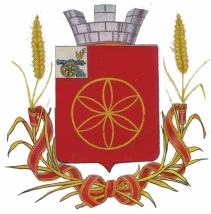 ВЫПИСКАИЗ РЕЕСТРА ОБЪЕКТОВ НЕДВИЖИМОСТИМУНИЦИПАЛЬНОЙ СОБСТВЕННОСТИ МУНИЦИПАЛЬНОГО ОБРАЗОВАНИЯРУДНЯНСКОГО ГОРОДСКОГО ПОСЕЛЕНИЯ РУДНЯНСКОГО РАЙОНА  СМОЛЕНСКОЙ ОБЛАСТИ    Инвентарный номер по перечню _________________________________________.    Адрес местонахождения объекта ________________________________________.    Вид объекта __________________________________________________________.                  (здание, строение, сооружение, помещение(я), квартира)    Назначение____________________________________________________________.                               (нежилое(ые), жилое)    Характеристика объекта _______________________________________________.                               (отд. стоящее, встроенное, пристроенное,                                 встроенно-пристроенное, доля нежилого)    Общая площадь объекта (кв. м) ________________________________________.    Возникновение права муниципальной собственности:______________________________________________________________________________________________________________________________________________________    Дата выдачи выписки _____________            N выписки ________________Заместитель Главы муниципального образования Руднянский район Смоленской области – начальник отдела  городского хозяйства                                                                                                                          подпись                 инициалы, фамилия                                                  Приложение N 7к Положениюоб учете муниципальногоимущества и ведении реестрамуниципального имущества от _______________ N __________на N _______ от _______________СПРАВКА    Объект недвижимого имущества: ___________________________________________________________________________________________________________________,расположенный по адресу: ____________________________________________________________________________________________________________________________,не   зарегистрирован   в   реестре   объектов   недвижимости  муниципальнойсобственности  муниципального  образования  Руднянского городского поселения Руднянского района   Смоленской области.Заместитель Главы муниципального образования Руднянский район Смоленской области – начальник отдела  городского хозяйства                                                                                                                          подпись                 инициалы, фамилия                                                      Инициалы, фамилия исполнителя,    тел. N п/пНаименование  объекта    Адрес объектаБалансодержатель   Основание      нахождения у  балансодержателяРеестровый  номер    объекта  Инвентарный   номер     объекта  Балансоваястоимость   (руб.)  Балансоваяостаточнаястоимость   (руб.)   Общая площадьобъекта(кв. м)Кадастровый   номер   земельного   участка   Регистрация     права    собственности N п/пМесторасположение   земельного         участка     Кадастровый   номер   земельного   участка   Целевое  назначениеземельного участка   Площадь  земельного участка,   кв. м        Дата       регистрации в регистрационной    службе        Реквизиты     документа о  государственной  регистрации   собственности Пользователь земельным    участком     Право   пользования земельным  участком  123456789№ п/пРеквизиты и основные данные юридического лица (в тыс. руб.)     Реквизиты и основные данные юридического лица (в тыс. руб.)     1Полное наименование юридического лица       2Юридический адрес (с указанием индекса)     3ОКПО    4ИНН   5СОАТО/ОКАТО                                 6СООГУ/ОКОГУ                                 7ОКОПФ    8ОКФС9Реестровый номер, дата присвоения           10Уставной капитал                            11Стоимость чистых активов                    12Балансовая стоимость основных фондов        13Остаточная стоимость                        14Среднесписочная численность работников      15Недвижимость (остаточная стоимость объектов)16Площадь земельных участков (кв. м)          17Нематериальные активы (балансовая стоимость)18Движимое  имущество,  балансовая   стоимость которого превышает 50000 рублей19Иное  (балансовая  стоимость   менее   50000 рублей) движимое имущество                  Трудовой договор с руководителемТрудовой договор с руководителем20Фамилия, имя, отчество                      21Должность22Телефон/факс/e-mail                         23Дата подписания трудового договора          Дополнительные сведенияДополнительные сведения24Краткое наименование юридического лица      25Наименование     регистрирующего      органа (инспекция МНС России)Государственный    регистрационный     номер юридического лица                           Дата    внесения     записи     в     Единый государственный реестр юридических лиц      Аренда/залог объектов учетаАренда/залог объектов учетаОбщая площадь, сданная в аренду (кв. м)Количество арендаторов                      Сумма   арендной   платы,   всего/подлежащая перечислению в бюджет (руб.)                Сумма залога/дата окончания залога          ИноеПоказатели экономической эффективностиПоказатели экономической эффективностиВыручка  от  продажи   товаров,   продукции, работ,  услуг  (без   НДС   и   обязательных платежей)                                   Чистая прибыль                              Сумма  прибыли,  подлежащая  перечислению  в местный         бюджет         (утвержденное значение/фактическое)                       1  Наименование объектов недвижимости          Наименование объектов недвижимости          2  Местонахождение/памятник истории и  культуры(да или нет)                                Местонахождение/памятник истории и  культуры(да или нет)                                3  Вид права на  объект  недвижимости/документ,удостоверяющий   право   (свидетельство    огосударственной регистрации права)          Вид права на  объект  недвижимости/документ,удостоверяющий   право   (свидетельство    огосударственной регистрации права)          4  Документ - основание перехода права,  номер,дата (распоряжение, приказ, решение  суда  ипр.)                                        Документ - основание перехода права,  номер,дата (распоряжение, приказ, решение  суда  ипр.)                                        5  Инвентарный  номер  объекта/дата   ввода   вэксплуатацию                                Инвентарный  номер  объекта/дата   ввода   вэксплуатацию                                6  Номер технического паспорта БТИ, дата выдачиНомер технического паспорта БТИ, дата выдачи7  Балансовая  стоимость/остаточная   стоимость(тыс. рублей)                               Балансовая  стоимость/остаточная   стоимость(тыс. рублей)                               8  Общая площадь (кв. м)/протяженность (км)    Общая площадь (кв. м)/протяженность (км)    9  Количество этажей в здании (нежилом)        Количество этажей в здании (нежилом)        10 Количество   этажей   в    здании/количествоквартир в жилом доме                        Количество   этажей   в    здании/количествоквартир в жилом доме                        11 Количество приватизированных  квартир/номераприватизированных квартир                   Количество приватизированных  квартир/номераприватизированных квартир                   12 Аренда (залог)объекта       недвижимости  площадь,  сданная  в   аренду(кв.            м)/количествоарендаторов                  13 Аренда (залог)объекта       недвижимости  сумма арендной платы в бюджет(руб.)                       14 Аренда (залог)объекта       недвижимости  сумма  залога/дата  окончаниязалога                       15 Вид права на  земельный  участок/документ  -основание возникновения права,  номер,  дата(распоряжение, приказ и пр.)                Вид права на  земельный  участок/документ  -основание возникновения права,  номер,  дата(распоряжение, приказ и пр.)                16 Документ,  удостоверяющий  право  на  землю,дата регистрации                            Документ,  удостоверяющий  право  на  землю,дата регистрации                            17 Кадастровый номер, дата учета в кадастре    Кадастровый номер, дата учета в кадастре    18 Площадь земельного участка (кв.  м),  ставказемельного налога, (руб./кв. м)             Площадь земельного участка (кв.  м),  ставказемельного налога, (руб./кв. м)                        -            19 Ставка земельного налога  (руб./кв.  м)  илиразмер годовой арендной платы (рублей)      Ставка земельного налога  (руб./кв.  м)  илиразмер годовой арендной платы (рублей)                 -            20 Обременение   земельного    участка       вид  обременения/документ   -основание обременения, номер,дата                                    -            21 Обременение   земельного    участка       дата            возникновенияобременения/срок обременения            -             N п/пНаименование  объектов  недвижимостиМестонахождение/памятник истории и культуры (да         или нет)         Вид права на объект  недвижимости/документ, удостоверяющий право    (свидетельство о      государственной      регистрации права)    Документ -    основание      перехода   права, номер,      дата     (распоряжение,   приказ,    решение суда и     пр.)     Инвентарный    номер    объекта/дата  ввода в   эксплуатацию   Номер    технического  паспорта   БТИ, дата     выдачи        Балансовая     стоимость/остаточная  стоимость (тыс.         рублей)        Общая площадь        (кв.      м)/протяженность      (км)      Количество этажей        в        здании/количество квартир в жилом       доме        1      2                 3                      4                 5            6           7               8                 9               10        ИТОГО                                                                                                    ИТОГО                                                                                                    ИТОГО                                                                                                    ИТОГО                                                                                                    ИТОГО                                                                                                    ИТОГО                                                                                                    ИТОГО                                                                                                       Количество    приватизированных квартир/номера  приватизированных     квартир           Аренда (залог) объекта                 недвижимости                 Аренда (залог) объекта                 недвижимости                 Аренда (залог) объекта                 недвижимости             Вид права на     земельный    участок/документ  - основание    возникновения   права, номер,        дата       (распоряжение,  приказ и пр.)     Документ,   удостоверяющий право на землю,     дата        регистрации  Кадастровыйномер, дата  учета в   кадастре    Площадь  земельного   участка   (кв. м),    ставка   земельного   налога,   (руб./кв.     м)       Ставка  земельного  налога  (руб./кв.   м) или    размер   годовой   арендной   платы    (рублей)    Обременение земельного участка       Обременение земельного участка       Количество    приватизированных квартир/номера  приватизированных     квартир       площадь,     сданная в   аренду (кв. м)/количество арендаторов  сумма  аренднойплаты в  бюджет  (руб.)    сумма   залога/дата окончания   залога     Вид права на     земельный    участок/документ  - основание    возникновения   права, номер,        дата       (распоряжение,  приказ и пр.)     Документ,   удостоверяющий право на землю,     дата        регистрации  Кадастровыйномер, дата  учета в   кадастре    Площадь  земельного   участка   (кв. м),    ставка   земельного   налога,   (руб./кв.     м)       Ставка  земельного  налога  (руб./кв.   м) или    размер   годовой   арендной   платы    (рублей)         вид         обременения/документ    - основание      обременения номер,         дата              дата       возникновения  обременения/срок  обременения          11             12         13       14            15             16           17         18         19             20                21        N п/пИнвентарный   номер   Наименование движимого   имущества     Категория       объекта     (транспортное    средство,   технологическое оборудование,      иное)     Дата, N акта  ввода в   эксплуатацию   Основание      нахождения у  балансодержателяПервоначальная (балансовая)   стоимость   (тыс. рублей) Остаточнаястоимость   (тыс.    рублей)  123456781  2  3  4  5  ...ОТДЕЛГОРОДСКОГО ХОЗЯЙСТВААДМИНИСТРАЦИИ МУНИЦИПАЛЬНОГО ОБРАЗОВАНИЯРУДНЯНСКИЙ РАЙОН СМОЛЕНСКОЙ ОБЛАСТИул. Киреева, 93 г. Рудня 216790,Е-mail:grudnya@yandex.ruтел./факс: 8(48141)-4-16-85, 4-11-33 «___»__________20__ г.№ ____ОТДЕЛГОРОДСКОГО ХОЗЯЙСТВААДМИНИСТРАЦИИ МУНИЦИПАЛЬНОГО ОБРАЗОВАНИЯРУДНЯНСКИЙ РАЙОН СМОЛЕНСКОЙ ОБЛАСТИул. Киреева, 93 г. Рудня 216790,Е-mail:grudnya@yandex.ruтел./факс: 8(48141)-4-16-85, 4-11-33 «___»__________20__ г.№ ____